###THE ARISTOCRATS WITH PRIMUZ CHAMBER ORCHESTRA AVAILABLE NOW!**north america tour starts on july 1**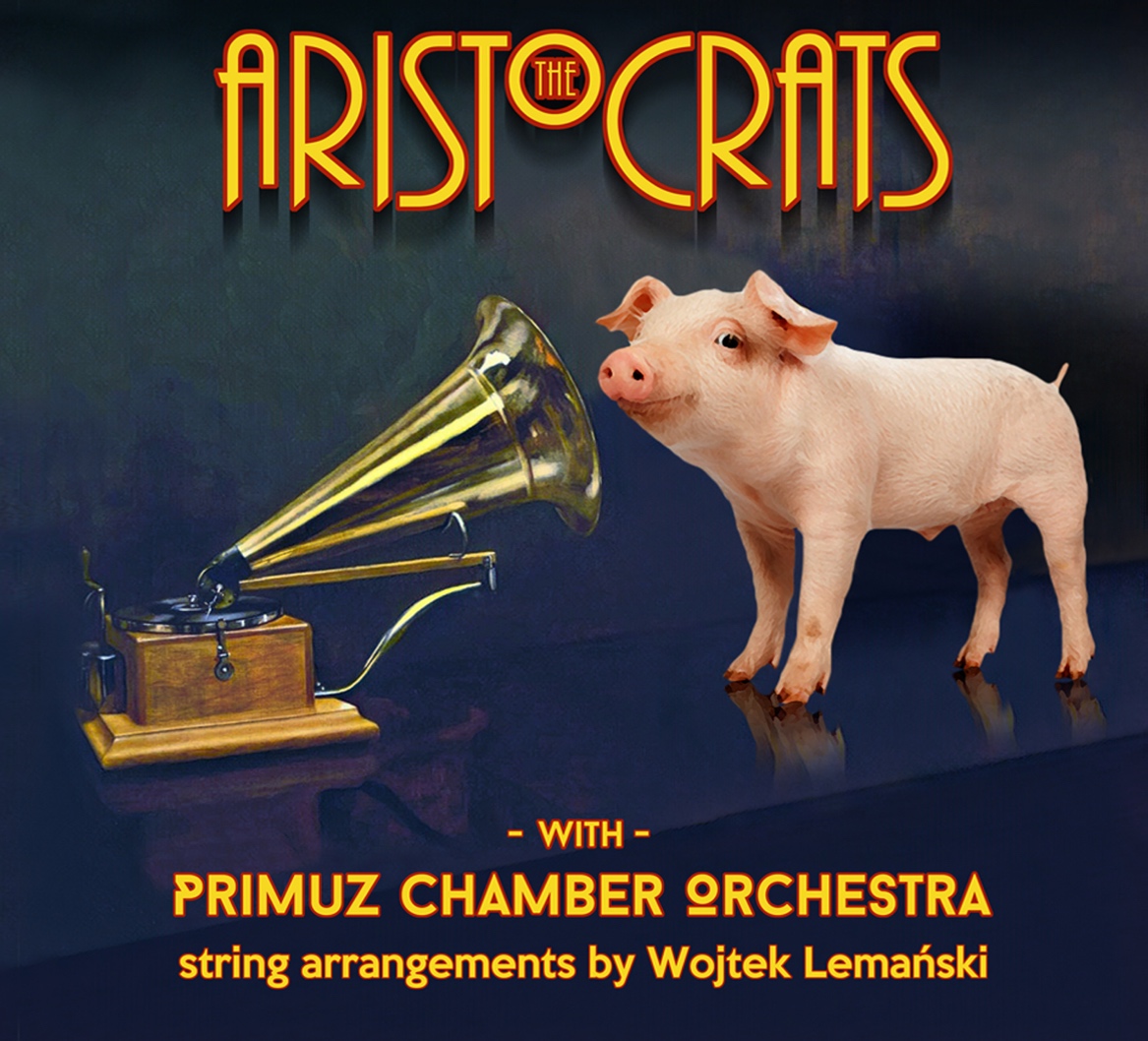 The renowned rock/fusion power trio The Aristocrats (guitarist Guthrie Govan, bassist Bryan Beller and drummer Marco Minnemann) have released The Aristocrats With Primuz Chamber Orchestra. Their first orchestral collaboration reveals a lush and lavish musical reimagination and sonic reinvention of compositions from throughout the band’s storied catalog. All order links can be found at https://linktr.ee/AristocratsBand.  The band also dropped their third video for the album, featuring rare Aristocrats band footage and Primuz Chamber Orchestra tracking shots. Check out the video for “Stupid 7” here: https://youtu.be/OWLBbmxpuxkTwo additional videos have been released as well.Check out “Jack’s Back” here: https://youtu.be/69JyxJjJK2k Check out “The Ballad Of Bonnie And Clyde” here: https://youtu.be/mmnUaMocySc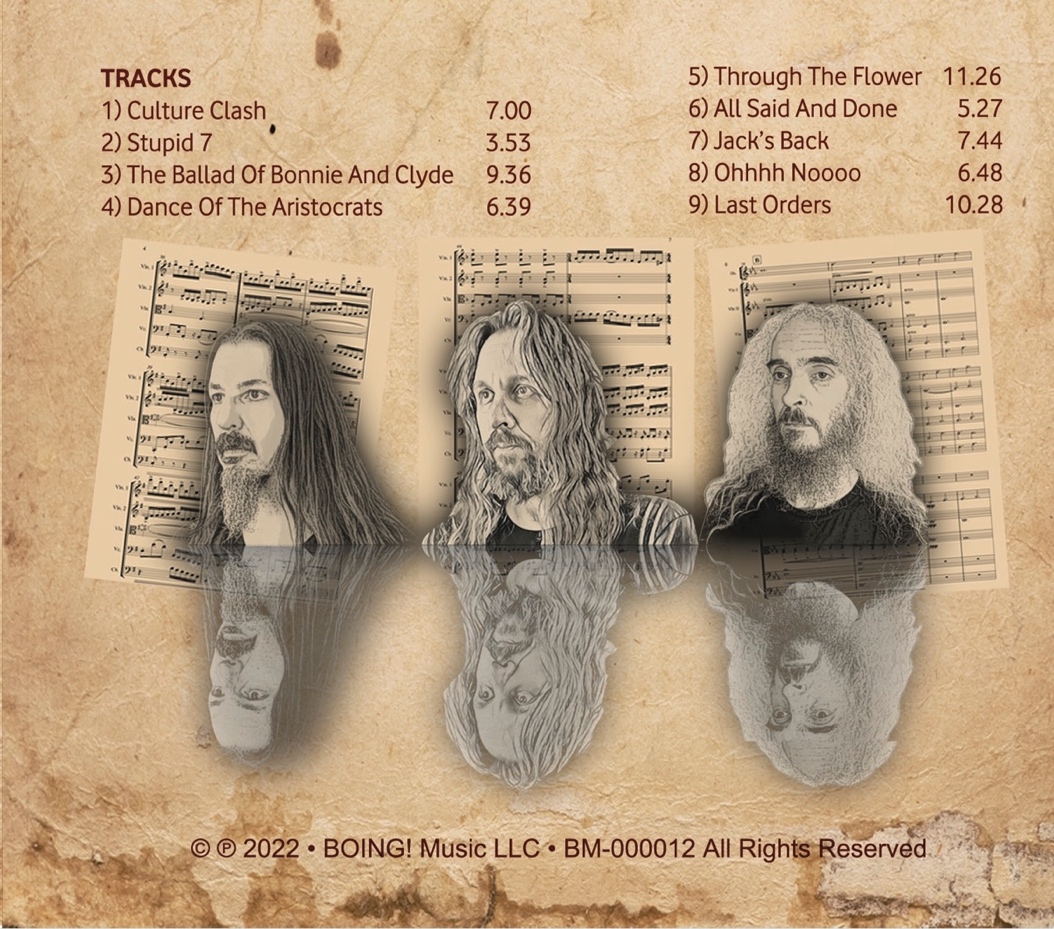 Track ListingCulture ClashStupid 7The Ballad Of Bonnie And ClydeDance Of The AristocratsThrough The FlowerAll Said And DoneJack’s BackOhhhh NooooLast OrdersThe Aristocrats With Primuz Chamber Orchestra drops just weeks before the start of the band’s first tour in over two years – the 10-week, 50-date North American DEFROST tour, on which new material from the band will be debuted. All dates and ticket links are available at https://the-aristocrats-band.com/shows.  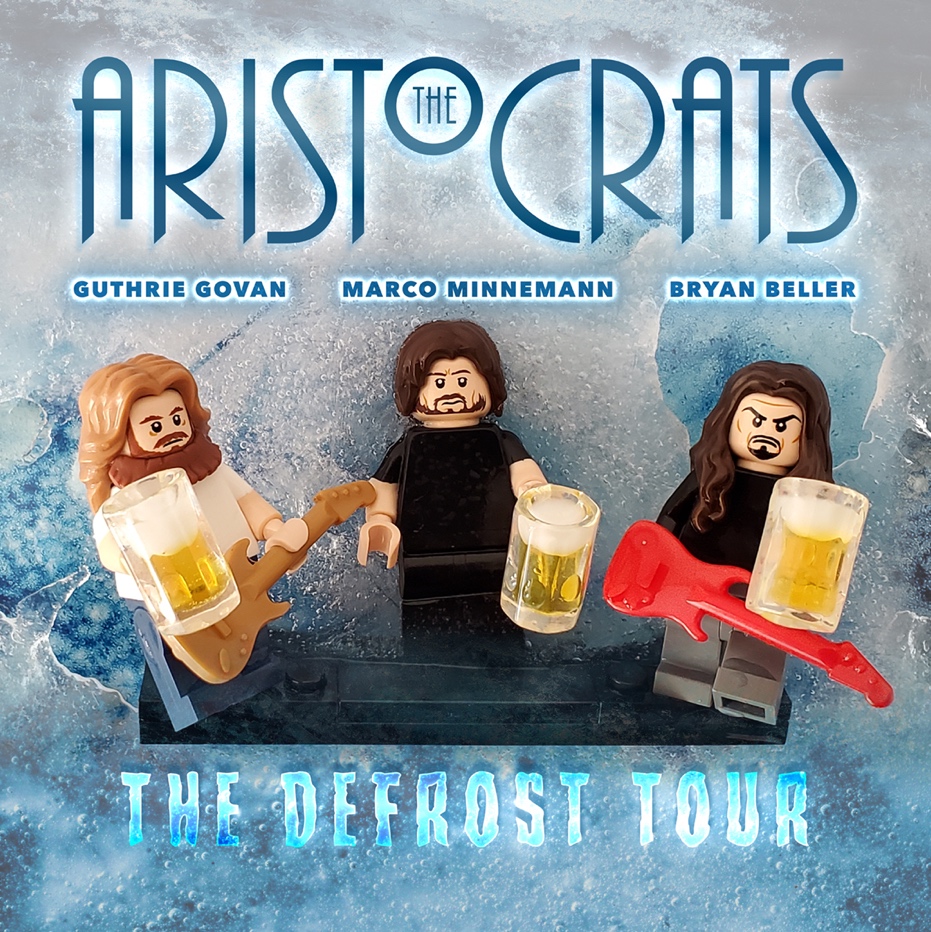 The Aristocrats DEFROST North American Tour
For more information on The Aristocrats, please visit: Website: http://the-aristocrats-band.com/Facebook: https://www.facebook.com/aristocratsbandTwitter: https://twitter.com/acratsband Instagram: https://instagram.com/thearistocratsband/ For press inquiries and additional information such as photographs, please contact Ryan Jenkins of RJPR at ryan@rjprmusic.com. # # #DATEVENUECITY, STATEJuly 1, 2022Alvas ShowroomSan Pedro, CAJuly 2, 2022Alvas ShowroomSan Pedro, CAJuly 3, 2022Ramona Main StageRamona (San Diego), CAJuly 6, 2022The MobMexicali, MXJuly 7, 2022Rhythm RoomPhoenix, AZJuly 8, 2022Club CongressTucson, AZJuly 9, 2022Rockhouse Bar & GrillEl Paso, TXJuly 10, 2022LaunchpadAlbuquerque, NMJuly 13, 2022The ParishAustin, TXJuly 14, 2022Guitar SanctuaryMcKinney, TXJuly 15, 2022Guitar SanctuaryMcKinney, TXJuly 16, 2022Scout BarHouston, TXJuly 18, 2022Southport Music HallNew Orleans, LAJuly 20, 2022Jack RabbitsJacksonville, FLJuly 21, 2022Will’s PubOrlando, FLJuly 22, 2022Boca Black BoxBoca Raton, FLJuly 23, 2022The Brass MugTampa, FLJuly 26, 2022Aisle 5Atlanta, GAJuly 27, 2022City WineryNashville, TNJuly 28, 2022Isis Music HallAsheville, NCJuly 29, 2022Neighborhood TheatreCharlotte, NCJuly 30, 2022The Pour HouseRaleigh, NCAugust 1, 2022Rams Head On StageAnnapolis, MDAugust 2, 2022Sellersville TheaterSellersville, PAAugust 3, 2022Gramercy TheatreNew York City, NYAugust 9, 2022The Middle EastBoston, MAAugust 11, 2022Imperial BellQuebec City, QCAugust 12, 2022Café CampusMontreal, QCAugust 13, 2022Café CampusMontreal, QCAugust 14, 2022Opera HouseToronto, ONAugust 16, 2022This Is RedPittsburgh, PAAugust 17, 2022Beachland BallroomCleveland, OHAugust 18, 2022The Magic BagDetroit, MIAugust 19, 2022Irving TheaterIndianapolis, INAugust 20, 2022Reggie’sChicago, ILAugust 22, 2022Amsterdam Bar And HallSt, Paul, MNAugust 23, 2022xBk LiveDes Moines, IAAugust 24, 2022RecordBarKansas City, MOAugust 26, 2022The Black SheepColorado Springs, COAugust 27, 2022Marquis TheaterDenver, COAugust 28, 2022Mesa TheaterGrand Junction, COAugust 29, 2022Urban LoungeSalt Lake City, UTAugust 30, 2022The ShredderBoise, IDSeptember 1, 2022Rickshaw TheatreVancouver, BCSeptember 2, 2022NeumosSeattle, WASeptember 3, 2022Star TheaterPortland, ORSeptember 4, 2022Sessions Music HallEugene, ORSeptember 6, 2022Harlow’sSacramento, CASeptember 8, 20221720Los Angeles, CASeptember 9, 2022Great American Music HallSan Francisco, CA